SIMON BOLIYEH DIONCIVIL ENGINEERING17/ENG03/051CVE 310: ENGINEERING SURVEY IIQUESTION ONEThe methods of levelling are:Height of Collimation systemRise and Fall systemHEIGHT OF COLLIMATION SYSTEMRISE AND FALL SYSTEM1b.)  R.L = 110 + Matriculation number; 110 + 51 = 161Check==R.L at first point-R.L at last point         =6.921=6.921 HC= RL + BSHC(1) = 161+0.771=161.771RL = HC-FSRL(1)=161.771-1.52=160.251HC(2)= 160.251+ 0.802=161.053RL(2)= 161.053 – 2.311 =158.742RL(3)=161.053-1.990=159.063HC(3)=159.063+3.580=161.643RL(4)=162.643-1.220=161.423RL(5)=162.643-3.675=158.968RL(6)=162.643-4.020=158.623HC(4)=158.623+2.408=159.031RL(7)= 156.031-0.339=160.692RL(8)= 161.031-0.157=160.874HC(5)=161.654+0.780=161.654RL(9)= 161.654-1.535=160.119RL(10)= 161.654-1.955=159.699RL(11)= 161.654-2.430=159.224RL(12)= 161.654-2.985=158.669RL(13)= 161.654-3.480=158.174HC(6)=159.329+1.155=159.329RL(14)= 159.329-1.960=157.369RL(15)= 159.329-2.365=156.964RL(16)= 159.329-3.640=155.689HC(7)=155.689+0.935=155.624RL(17)= 156.624-1.045=155.579RL(17)= 156.624-1.630=154.994RL(17)= 156.624-2.545=154.079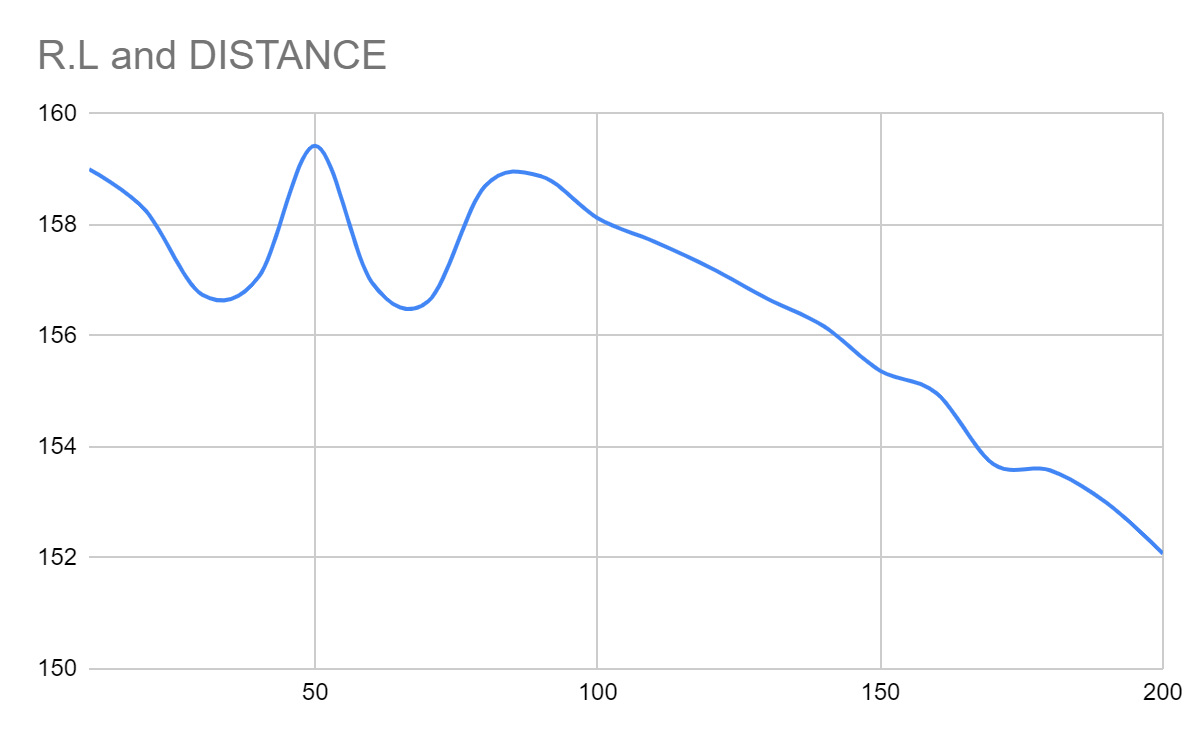 QUESTION TWOUsing Mid-ordinate rule:A=hd h1= =1.325mh2= =3.225mh3= =3.775mh4= =4.2mh5= =4.125mh6= =4.3mh7= =5.4mh8= =5.9mh9= =5.925m38.175md=30mA== A= Using average ordinate rule:A=n=9d=3041.2mA=A=Using trapezoidal rule:A=A=A=A=Using Simpson's rule:Note: Last offset was removed because number of offsets were evenCalculating for last offset using trapezoidal ruleA=Therefore CHARACTERISTICS OF CONTOURSContour lines cross a watershed or ridge line at right angles. They form curves of U-shape round it with the concave side of the curve towards the higher ground.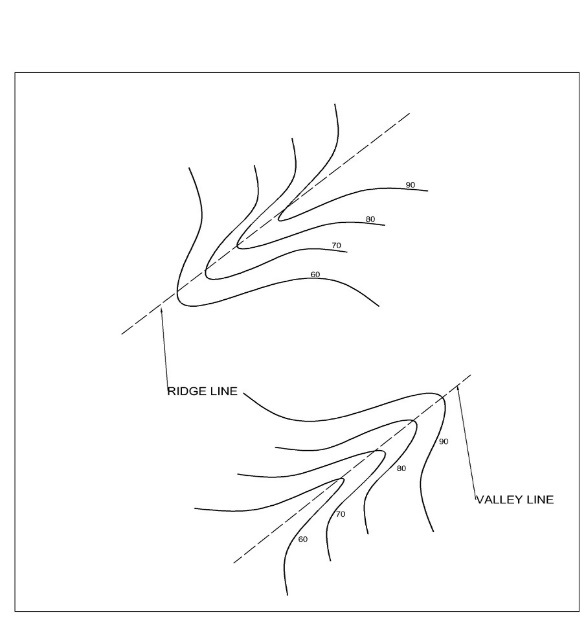 Contour lines with V-shaped with convexity towards higher ground at right angles indicate valley.Contour lines meeting at a point indicate a vertical cliff.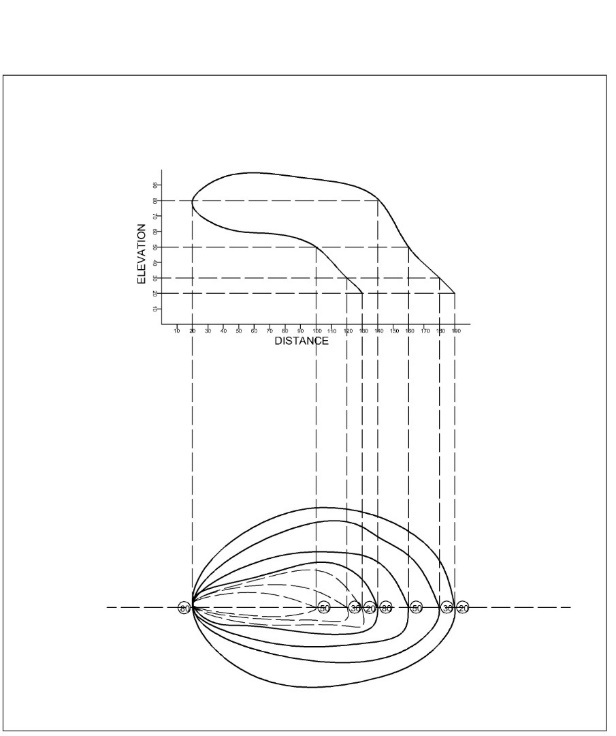 A series of closed contour lines on the map indicates a depression if the higher values are outside.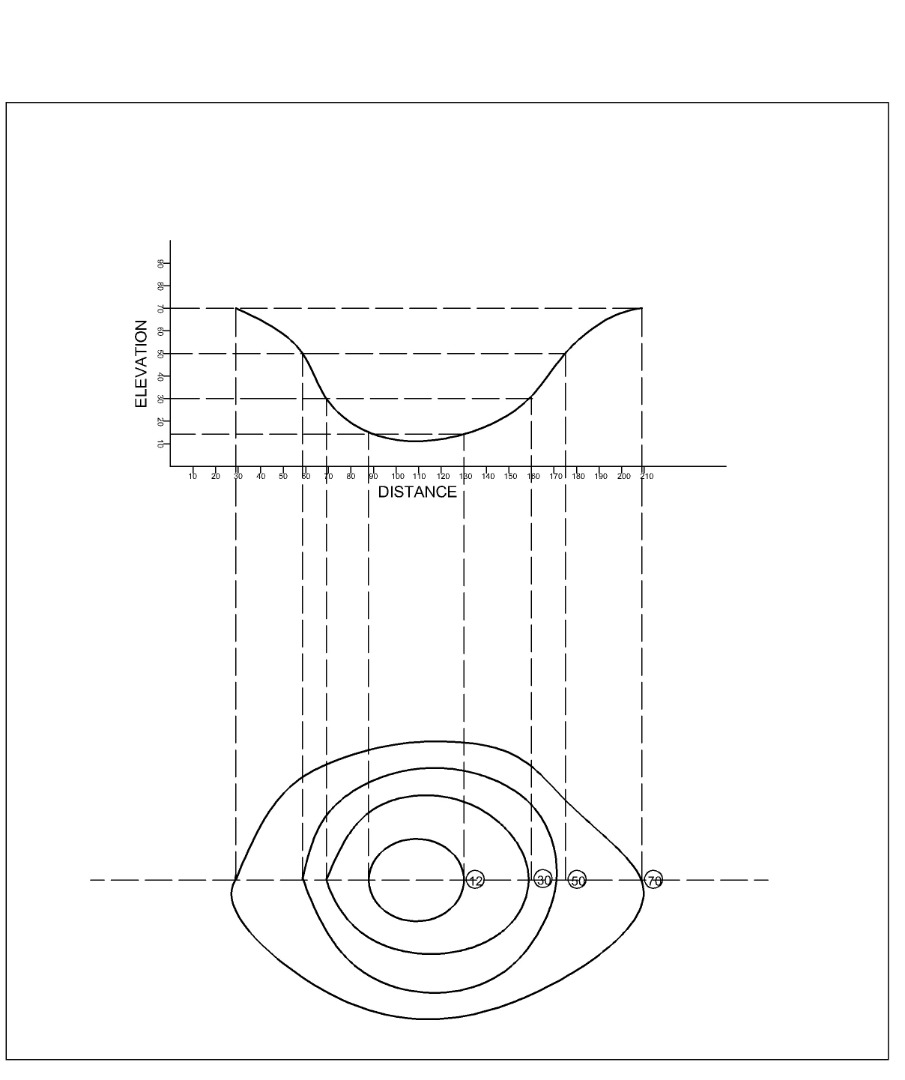 A series of closed contour lines on the map represents a hill, if the values are inside.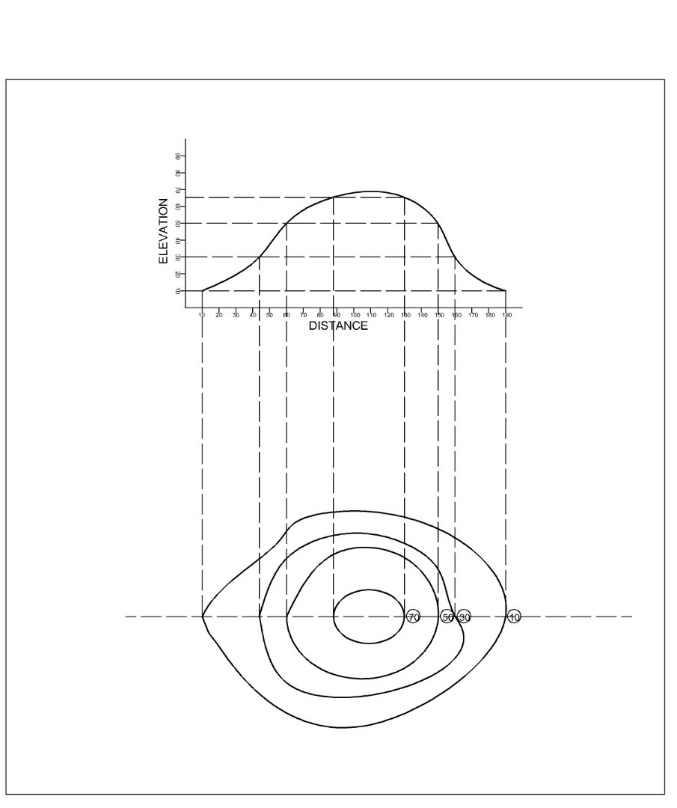                   ADVANTAGES                    DRAWBACKSThis method is rapid.There is no check on the reduced level of the intermediate sight.This method involves fewer calculations.Errors in the intermediate reduced levels cannot be detected.This method is suitable for levelling where there are a number of intermediate sights (longitudinal levelling).This system is not suitable for levelling where there are no intermediate sights (fly levelling).Reduction of levels is easy.There are only two checks on the accuracy of RL calculation.                 ADVANTAGES                     DRAWBACKSThere are checks on the reduced level of the intermediate sight.This method is slow.The errors in the intermediate reduced levels can be detected.  This method involves a lot of calculations.This system is suitable for levelling where there are intermediate sights (fly levelling)This method is not suitable for levelling where there are a number of intermediate sights (longitudinal levelling)There are three checks on the accuracy of RL calculation. Reduction of levels is harder.B.SI.SF.SH OF CR.LDISTANCE0.771161.771161100.8021.52161.053160.257202.311158.742303.5801.990162.643159.063401.220161.423503.675158.968602.4084.020161.031158.623700.339160.692800.7800.157161.654160.874901.535160.1191001.955159.6991102.430159.2241202.985158.6691301.1553.480159.329158.1741401.960157.3691502.365156.9641600.9353.640156.624155.6891701.045155.5791801.630154.9941902.545154.079200=10.431=17.352Chainage(m)0306090120150180210240270Offset length(m)02.653.803.754.653.605.005.806.105.85